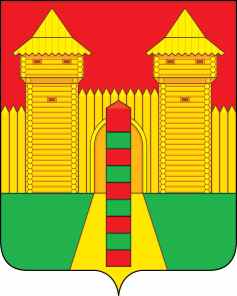 АДМИНИСТРАЦИЯ  МУНИЦИПАЛЬНОГО  ОБРАЗОВАНИЯ «ШУМЯЧСКИЙ  РАЙОН» СМОЛЕНСКОЙ  ОБЛАСТИРАСПОРЯЖЕНИЕот 03.04.2023г. № 82-р           п. Шумячи	В соответствии с Положением о порядке управления и распоряжения муниципальной собственностью Шумячского района Смоленской области, утвержденным решением Шумячского районного Совета депутатов от 28.02.2018г. № 11 «Об утверждении Положения о порядке управления и распоряжения муниципальной собственностью Шумячского района Смоленской области», на  основании  ходатайства  муниципального бюджетного общеобразовательного учреждения «Криволесская основная школа»  «Шумячский район» Смоленской области от 30.03.2023г. № 406  Передать с баланса Администрации муниципального образования «Шумячский район» Смоленской области на баланс муниципального бюджетного общеобразовательного учреждения «Криволесская основная школа» объекты:Отделу экономики и комплексного развития Администрации муниципального образования «Шумячский район» Смоленской области подготовить и представить на утверждение акт приема-передачи объектов.	3. Закрепить объект за Муниципальным бюджетным общеобразовательным учреждением «Криволесская основная школа» на праве оперативного управления.	4. Контроль за исполнением настоящего распоряжения оставляю за собой.Глава муниципального образования«Шумячский район» Смоленской области                                        А.Н. ВасильевО передаче объектов Муниципальному бюджетному общеобразовательному учреждению «Криволесская основная школа»№п/пНаименование объектаКоличество(шт.)Балансовая стоимость(руб.)Остаточная стоимость объекта (руб.)1.Счетчик воды универсальный с комплектом подключения     21500,003000,00